  SANTA CRUZ COUNTY 4-H NEWS: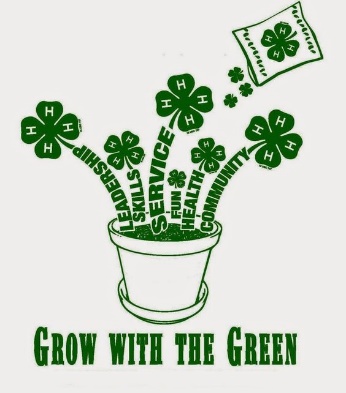 All Star application have been EXTENDED to May 31stAll Star Application: http://cesantacruz.ucanr.edu/files/69007.pdf. Turn in the All Star application with sealed letter of recommendations to the 4-H office by May 31st4-H Office: 1430 Freedom Blvd, Ste. E, Watsonville, 95076All candidates will be contacted for an interview by the I&R ChairmanNO LATE ALL STAR APPLICATION WILL BE EXCEPTED AFTER MAY 31ST Spring Fair – May 12th Spring Fair is located at Ag History in the front of the Santa Cruz FairSet up starts at 9 am We have many ways your family can help with this event.  Earn record book points and medals for your 4-H hat.Register online at: https://ucanr.edu/survey/survey.cfm?surveynumber=17967Poultry Show registration: https://ucanr.edu/survey/survey.cfm?surveynumber=24391Personal Development Contest: https://ucanr.edu/survey/survey.cfm?surveynumber=20735Petting Zoo -  bring an animal and work in this stationLeadership Berry Booth Gardening Station – need helpGame and craft stations – need help Teens 13 years and up help serve at the BBQWe have the following contest: Poultry ShowRabbit ShowLivestock judging contestBaking contestPersonal Development ContestEnter a project you made in 4-H We are starting at 9 am and event ends at 3 pm then clean up. This is a big event for our 4-H program, we look forward to everyone’s participation to make this a success and show case 4-H.  Thank you in advance, Julie Katawicz Beef Pre-tagging for Santa Cruz Fair, May 24th 5 pm to 7 pm 101 Auction YardSee the Santa Cruz county fair premium book for details.Interview Day Workshop – June 3rd 4-H Office, 1430 Freedom Blvd, Ste. E, WatsonvilleTime: noon to 3 pmInterview manual: http://4h.ucanr.edu/files/51307.pdfRegister by May 31st at: https://ucanr.edu/survey/survey.cfm?surveynumber=24663The Interview committee is offering a practice interview workshop.  We will go over how to write a resume, interview and dress for an interview.  This a great session for high student getting ready for job interview, college interviews and scholarships.  The workshop will also help younger member prepare for presentation day, club report and many other speaking roles in your life. 4-H Leaders and Senior Members Workshop – June 16th June 16th from 9 am to noon Hollister Vets Building 649 San Benito St, Hollister, CA 95023Workshops will be ½ per session.  We will hold the same workshop for 2 sessions. Workshops will be: Record book workshopSocial Media and Technology workshopVolunteer Recruitment & Project Leader WorkshopCommunity Leader and Key Leader WorkshopInterview Day – June 16th 2 pm – 4 pm 4-H Office, 1430 Freedom Blvd, Ste. E, Watsonville, 95076Time: 2 pm – 4 pm Interview manual: http://4h.ucanr.edu/files/51307.pdfRegister by June 5th at: https://ucanr.edu/survey/survey.cfm?surveynumber=24663. 